道 路 工 事 施 行 承 認 申 請 書令和　　年　　月　　日石巻市長　齋　藤　正　美　殿〒住　所　石巻市　　　　　　　　　　　　　　　　氏　名　　　　　　　　　　　　　　　　　担当者　　　　　　　　　　　　　ＴＥＬ　　　　　　　　　　　　　道路法第24条の規定により、道路工事施行承認を申請します。施工目的施工場所路線名歩道・車道・その他（　　　　　　）歩道・車道・その他（　　　　　　）施工場所場　所石巻市石巻市石巻市工事概要工　事　種　別工　事　種　別施　工　数　量施　工　数　量工事概要工事概要工事概要工事概要工事の期間令和　　年　　月許可日から　　　　　　　　　　　　　　　　　日間令和　　年　　月　　日まで令和　　年　　月許可日から　　　　　　　　　　　　　　　　　日間令和　　年　　月　　日まで令和　　年　　月許可日から　　　　　　　　　　　　　　　　　日間令和　　年　　月　　日まで施工方法直営・請負　　　施工業者　住　所　　　　　　　　業者名　　　　　　　　担当者　　　　　　　　連絡先直営・請負　　　施工業者　住　所　　　　　　　　業者名　　　　　　　　担当者　　　　　　　　連絡先直営・請負　　　施工業者　住　所　　　　　　　　業者名　　　　　　　　担当者　　　　　　　　連絡先直営・請負　　　施工業者　住　所　　　　　　　　業者名　　　　　　　　担当者　　　　　　　　連絡先添付書類位置図、現況図、計画図、構造図、交通規制図、工事仕様書、公図（写し）求積表、誓約書、同意書、現況写真、その他（　　　　　　　　　　　　）位置図、現況図、計画図、構造図、交通規制図、工事仕様書、公図（写し）求積表、誓約書、同意書、現況写真、その他（　　　　　　　　　　　　）位置図、現況図、計画図、構造図、交通規制図、工事仕様書、公図（写し）求積表、誓約書、同意書、現況写真、その他（　　　　　　　　　　　　）位置図、現況図、計画図、構造図、交通規制図、工事仕様書、公図（写し）求積表、誓約書、同意書、現況写真、その他（　　　　　　　　　　　　）備　　考　※この申請についての連絡先　住　所　　　　　　　　　　　　　　　　　　　氏　名　　　　　　　　　　　　　　　　　　　ＴＥＬ備　　考　※この申請についての連絡先　住　所　　　　　　　　　　　　　　　　　　　氏　名　　　　　　　　　　　　　　　　　　　ＴＥＬ備　　考　※この申請についての連絡先　住　所　　　　　　　　　　　　　　　　　　　氏　名　　　　　　　　　　　　　　　　　　　ＴＥＬ備　　考　※この申請についての連絡先　住　所　　　　　　　　　　　　　　　　　　　氏　名　　　　　　　　　　　　　　　　　　　ＴＥＬ備　　考　※この申請についての連絡先　住　所　　　　　　　　　　　　　　　　　　　氏　名　　　　　　　　　　　　　　　　　　　ＴＥＬ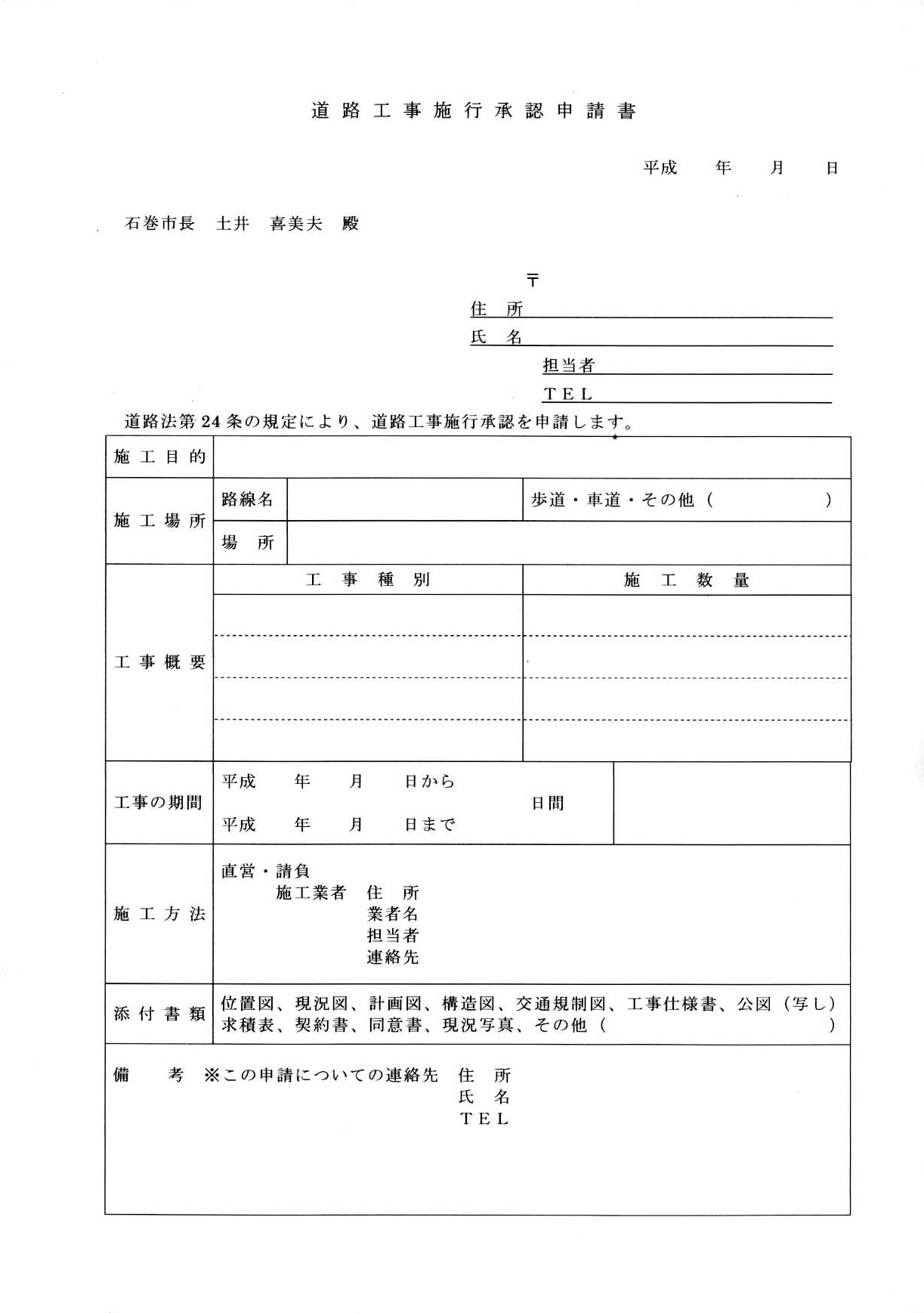 